Метод интерактивного обучения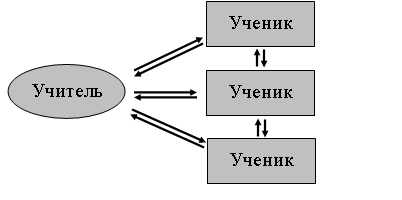 